IntroducciónEl Grupo de Trabajo del GADT sobre los Planes Estratégico y Operacional (GT-GADT-PEO) y su mandato fueron objeto de aprobación (véase el Documento TDAG-20/DT/7) durante la reunión virtual que el GADT celebró del 2 al 5 de junio de 2020. En el grupo por correspondencia pudieron participar todos los miembros del UIT-D y los encargados de la organización fueron la Sra. Blanca González, en calidad de Presidenta, y los Sres. Christopher Kemei y Wim Rullens, en calidad de Vicepresidentes.MandatoEl funcionamiento del GT-GADT-PEO estuvo sujeto al siguiente mandato:–	revisar la situación de la implementación y los efectos del Plan Estratégico aprobado por la Conferencia de Plenipotenciarios de 2018 y preparar propuestas para el proyecto de nueva contribución del UIT-D al Plan Estratégico de la UIT para el próximo periodo (2024-2027);–	revisar la situación de la implementación y los efectos del Plan de Acción de Buenos Aires y sus vínculos con el Plan Operacional; y–	revisar la situación de la implementación y los efectos del Plan Operacional cuadrienal renovable, determinar áreas de mejora, y elaborar recomendaciones para el proyecto de Plan Operacional antes de que sea considerado por el Consejo.Resumen de las reunionesEl grupo se puso en marcha tras la aprobación de su mandato por el GADT 2020 y celebró dos reuniones en línea a través de la plataforma Interprefy:–	Primera reunión – 17 de julio de 2020, 13.00-16.00 horas, con el siguiente orden del día:1)	Apertura de la reunión y discurso de bienvenida2)	Aprobación del orden del día3)	Métodos de trabajoa)	Reuniones virtuales con/sin interpretaciónb)	Presentación de documentos y publicación en inglésc)	Idioma de los documentos: inglés – sólo se traducirán los informesd)	Correspondencia por correo-e/listas de correo/sitio Sharepointe)	Recomendación de que las ORT designen coordinadores para la coordinación regional4)	Plan de trabajoa)	Fecha de presentación del informe al GADTb)	Fecha de finalización del proyecto de informe para la formulación de observacionesc)	Fechas de las reunionesd)	Fechas límite para la presentación de contribuciones por escrito5)	Conclusión6)	Otros asuntosEnlace al informe de la primera reunión–	Segunda reunión – 1 de octubre de 2020, 13.00-16.00 horas, con el siguiente orden del día:1)	Apertura de la reunión y discurso de bienvenida2)	Aprobación del orden del día3)	Aprobación del informe de la reunión anterior4)	Presentación de las contribuciones recibidas y debate5)	Preguntas destinadas a crear un marco y resultados de la encuesta6)	Documentos de referencia7)	Próxima reunión8)	Otros asuntosDocumentos facilitados y presentaciones de la SecretaríaLa Secretaría proporcionó al Grupo de Trabajo los siguientes documentos:1)	Informe sobre los avances en la ejecución del Plan de Acción de Buenos Aires de 2019 (Contribución 2 al GADT de la UIT)2)	Examen del año 2019 de la BDT3)	Micrositio de la Agenda Conectar 20304)	Plan Operacional cuatrienal renovable de la Unión para 2021-2024 (C20/28)5)	Informe Global ICT Regulatory Outlook 20206)	Informe Measuring digital development: Facts and Figures 20197)	Informe sobre la aplicación del Plan Estratégico y las actividades de la Unión para 2019-2020 (C20/35)8)	Informe sobre la reunión del Grupo de Trabajo del GADT sobre los Planes Estratégico y Operacional (17 de julio de 2020)9)	Informe The State of Broadband10)	Panel de Alto Nivel del Secretario General sobre la Cooperación DigitalLa Secretaría llevó a cabo dos presentaciones pormenorizadas acerca del proceso del Plan Estratégico, las Metas y los Objetivos del UIT-D y el proceso de la BDT en el ámbito de la gestión basada en los resultados (GBR).1)	Informe anual sobre la aplicación del Plan Estratégico y las actividades de la Unión: Presentación realizada el 17 de julio2)	Elaboración del Plan Estratégico y proceso de GBR de la BDT: Presentación realizada el 17 de julio3)	Proceso del Plan Estratégico, Metas y Objetivos del UIT-D: Presentación realizada el 1 de octubreContribuciones (resumen)El GT-GADT-PEO recibió una contribución de México, Estados Unidos y Canadá, titulada Proposal on WTDC Review of the Strategic Plan (Propuesta sobre el examen del Plan Estratégico por la CMDT), que se presentó en la reunión del 1 de octubre.En la contribución se proponía racionalizar el examen de los Planes Estratégico y Operacional y reducir las tareas administrativas que se llevaban a cabo durante la CMDT, otorgando al GADT la responsabilidad de examinar la contribución del UIT-D al Plan Estratégico de la UIT, antes de la próxima Conferencia de Plenipotenciarios de 2022, mediante la revisión de la disposición 1.8.2 de la Resolución 1. Esta contribución incluyó dos propuestas.1)	De existir un consenso en torno a la contribución del UIT-D al Plan Estratégico que está elaborando el GADT en la fase previa a la PP-22, en lugar de finalizarla durante la propia CMDT, el Grupo ad hoc sobre los Planes Estratégico y Operacional del GADT podría examinar la redacción basándose en las propuestas de los Miembros a efectos de la modificación de las disposiciones pertinentes de la Resolución 1 y la Resolución 24, a fin de introducir este cambio y garantizar su rápida adopción en la CMDT-21. En principio, se necesita un acuerdo previo para reducir el tiempo que los Miembros invierten en finalizar la contribución del Sector de Desarrollo al Plan Estratégico antes de la CMDT-21. Proponemos además que el GT-GADT-Prep considere el tema de la revisión de las Resoluciones 1 y 24 en el orden del día de las reuniones interregionales (RIR) para facilitar el logro de un consenso interregional antes de la CMDT.2)	El examen de la ejecución de los Planes Estratégico y Operacional y la contribución a su desarrollo futuro permite al Sector de Desarrollo evaluar la realización de sus prioridades actuales y definir y ofrecer orientaciones sobre la implementación de futuras prioridades a través de los programas y proyectos de la CMDT. La BDT ha determinado 10 prioridades temáticas basadas en 11 programas del Plan de Acción de Buenos Aires, que a su vez se corresponden con diversas Resoluciones de la Conferencia de Plenipotenciarios y la CMDT, Líneas de Acción de la CMSI y Cuestiones de estudio. Las preguntas propuestas para el debate figuran en el Anexo 1.Los participantes en el GT-GADT-PEO estuvieron de acuerdo con las propuestas y las remitirán en calidad de contribuciones al Grupo de Trabajo del GADT sobre los preparativos de la CMDT (GT-GADT-Prep) y el Grupo de Trabajo del GADT sobre las Resoluciones, la Declaración y las prioridades temáticas (GT-GADT-RDPT).Encuesta de opinión a los Miembros sobre la clasificación por orden de prioridad de los Objetivos y Metas del UIT-DSe celebró una encuesta oficiosa entre los participantes en el GT-GADT-PEO, a fin conocer su opinión en cuanto al orden de prioridad de los Objetivos y Metas del UIT-D, y la Secretaría presentó los resultados conexos.Tal y como se indica en el Gráfico 1 infra, los participantes indicaron que, entre los cuatro Objetivos del UIT-D, el Objetivo 4 (Sociedad de la información integradora) constituía la máxima prioridad, seguido de cerca por los Objetivos 3 (Entorno habilitador) y 2 (Infraestructura moderna y segura). El Objetivo 1 (Coordinación) ocupaba, en promedio, una posición notablemente inferior en la misma clasificación.Gráfico 1: Clasificación por orden de prioridad de los Objetivos del UIT-D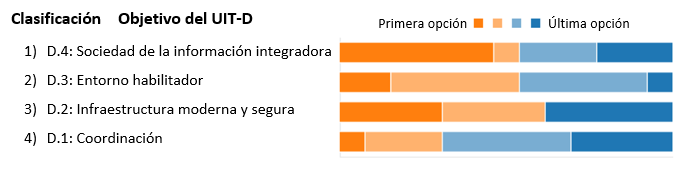 En cuanto a las Metas, la Meta 1 (Crecimiento), seguida de la Meta 2 (Integración), figuraron claramente entre las prioridades máximas de la mayoría de los encuestados. La mayoría de los encuestados clasificó las tres restantes (Innovación, Sostenibilidad y Asociación) como Metas menos prioritarias. Los resultados se describen con mayor detalle en el Gráfico 2.Gráfico 2: Clasificación por orden de prioridad de las Metas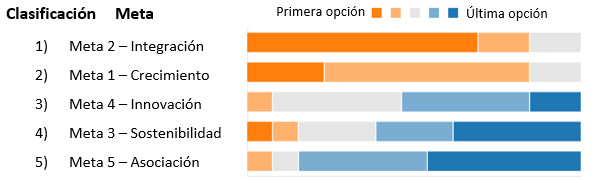 Los participantes en el GT-GADT-PEO se mostraron conformes con los resultados de la encuesta y acordaron proponer al GADT esa clasificación por orden de prioridad de los Objetivos y Metas del UIT-D.ConclusiónAl final de su segunda reunión, celebrada el 1 de octubre, el GT-GADT-PEO concluyó lo siguiente:1)	una contribución sobre el procedimiento, refrendada por el Grupo de Trabajo;2)	un acuerdo sobre la clasificación por orden de prioridad de los Objetivos y Metas (resultado de la encuesta), que se someterá en calidad de contribución a los nuevos Planes Estratégico, Operacional y de Acción; y3)	una serie de preguntas para el debate de la contribución (Anexo 1) y preguntas destinadas a crear un marco del GT-GADT-PEO (Anexo 2), que se someterán en calidad de contribución a la consideración del GADT.RecomendacionesEl GT-GADT-PEO recomienda lo siguiente:1)	someter al GADT la clasificación por orden de prioridad de los Objetivos y Metas del UIT-D;2)	someter el presente informe a las próximas reuniones del GT-GADT-Prep y el GT-GADT-RDPT con miras a su debate; y3)	que el GADT acepte este informe final del GT-GADT-PEO.Annex 1: Discussion questions from GT-GADT-PEO contributionHow do the objectives of the Strategic Plan relate to the BDT Thematic Priorities and associated regional initiatives, WTDC Resolutions, WSIS Action Lines and Study Questions? How can the new Strategic Plan objectives best support results-based management and measurement of implementation of the Action Plan? Annex 2: Framing Questions of GT-GADT-PEOReview of Strategic Plan, Buenos Aires Action Plan and 4-year rolling planWhere has BDT excelled in building on the "One-ITU" framework, and where is there need for improvement?How well is BDT on track quantitatively meeting objective targets? Which adjustments are recommended to better align with the strategy? What are the recommendations to reduce duplication with other Sectors?How should we coordinate with TDAG-WG-Prep to align our position on regional initiatives?Proposals for ITU-D contribution to ITU strategic plan (2024-27) and draft Operational PlanWhat products and services portfolio will help us attract and retain partners to achieve those goals set out in the Action Plan, the Connect 2030 Agenda and the ITU strategic targets, and which organizations (including UN-related agencies, industry, civil society, among others) should be targeted for multi-stakeholder cross-sectoral cooperation?How should BDT streamline, consolidate and prioritize its offering to make the best use of available resources?What competition is expected and how should BDT adapt strategically for a competitive advantage in this environment? What specific objectives, outcomes and outputs should be envisioned to pave the way for universal, affordable, accessible and trusted connectivity by 2030?______________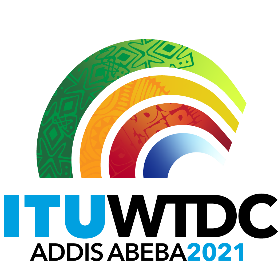 Reunión Preparatoria Regional de la CMDT-21 
para las Américas (RPM-AMS)
Virtual, 26-27 de abril de 2021Reunión Preparatoria Regional de la CMDT-21 
para las Américas (RPM-AMS)
Virtual, 26-27 de abril de 2021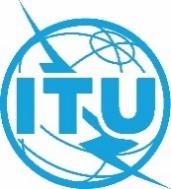 Documento RPM-AMS21/8-SDocumento RPM-AMS21/8-S23 de febrero de 202123 de febrero de 2021Original: inglésOriginal: inglésPresidenta del Grupo de Trabajo del GADT sobre los Planes Estratégico 
y Operacional Presidenta del Grupo de Trabajo del GADT sobre los Planes Estratégico 
y Operacional Presidenta del Grupo de Trabajo del GADT sobre los Planes Estratégico 
y Operacional Presidenta del Grupo de Trabajo del GADT sobre los Planes Estratégico 
y Operacional Informe del Grupo de Trabajo del GADT sobre los Planes Estratégico 
y Operacional (GT-GADT-PEO)Informe del Grupo de Trabajo del GADT sobre los Planes Estratégico 
y Operacional (GT-GADT-PEO)Informe del Grupo de Trabajo del GADT sobre los Planes Estratégico 
y Operacional (GT-GADT-PEO)Informe del Grupo de Trabajo del GADT sobre los Planes Estratégico 
y Operacional (GT-GADT-PEO)Punto del orden del día:Item 7.3Resumen: El presente documento contiene un informe sobre las actividades realizadas por el Grupo de Trabajo del GADT sobre los Planes Estratégico y Operacional (GT-GADT-PEO) desde su creación y algunas recomendaciones sobre la forma de proceder, que el GADT/3 aprobó.Resultados previstos:Se invita a la RPM-AMS a tomar nota de este documento.Referencias:TDAG-20/3/3Punto del orden del día:Item 7.3Resumen: El presente documento contiene un informe sobre las actividades realizadas por el Grupo de Trabajo del GADT sobre los Planes Estratégico y Operacional (GT-GADT-PEO) desde su creación y algunas recomendaciones sobre la forma de proceder, que el GADT/3 aprobó.Resultados previstos:Se invita a la RPM-AMS a tomar nota de este documento.Referencias:TDAG-20/3/3Punto del orden del día:Item 7.3Resumen: El presente documento contiene un informe sobre las actividades realizadas por el Grupo de Trabajo del GADT sobre los Planes Estratégico y Operacional (GT-GADT-PEO) desde su creación y algunas recomendaciones sobre la forma de proceder, que el GADT/3 aprobó.Resultados previstos:Se invita a la RPM-AMS a tomar nota de este documento.Referencias:TDAG-20/3/3Punto del orden del día:Item 7.3Resumen: El presente documento contiene un informe sobre las actividades realizadas por el Grupo de Trabajo del GADT sobre los Planes Estratégico y Operacional (GT-GADT-PEO) desde su creación y algunas recomendaciones sobre la forma de proceder, que el GADT/3 aprobó.Resultados previstos:Se invita a la RPM-AMS a tomar nota de este documento.Referencias:TDAG-20/3/3